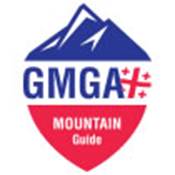 საქართველოს სამთო გამყოლთა ასოციაციასატენდერო დოკუმენტაციაპერფორატორი/აკუმულატორის შესყიდვაზე2017 წელიტექნიკური დოკუმენტაციაშესყიდვის ობიექტია:  პერფორატორი/აკუმულატორი, რომელიც უნდა აკმაყოფილებდეს დანართი N1-ით გათვალისწინებულ მოთხოვნებს.მიწოდების ადგილი:  მიწოდების ადგილად განისაზღვრება დამკვეთის მისამართი: ქ. თბილისი, ახვლედიანის ქუჩა N23ანგარიშსწორების პირობები:სატენდერო წინადადებაში საერთო ფასი გამოსახული უნდა იყოს საქართველოს კანონმდებლობით გათვალისწინებული შესყიდვის ობიექტის ადგილზე მიწოდებასთან დაკავშირებული ყველა გადასახადის გათვალისწინებითანგარიშსწორება მოხდება ერთჯერადად, მიღება-ჩაბარების აქტის გაფორმებიდან 10 სამუშაო დღის ვადაში. უნაღდო ანგარიშსწორებით ლარში, ეროვნული ბანკის მიერ გადახდის დღისთვის დაფიქსირებული ოფიციალური გაცვლითი კურსის შესაბამისად.წინასწარი ანგარიშსწორება არ გამოიყენება.დამატებითი მოთხოვნები:სატენდერო წინადადება, აგრეთვე ამ წინადადებასთან დაკავშირებული დამკვეთსა და შემსრულებელს შორის მთელი კორესპოდენცია და დოკუმენტაცია წარდგენილი უნდა იყოს ქართულ ენაზე.პრეტენდენტის მიერ წარმოსადგენი დოკუმენტაცია:პრეტენდენტმა უნდა წარმოადგინოს ინფორმაცია დანართი #1-ის შესაბამისად.პრეტენდენტის რეკვიზიტები.ფასების ცხრილი (დანართი 2)წინადადების გამოგზავნის წესი:პრეტენდენტის მიერ წარმოსადგენი დოკუმენტაცია (ხელმოწერილი შესაბამისი უფლებამოსილი პირის მიერ) შეიძლება წარმოდგენილი იქნეს შემდეგ მისამართზე: ქ. თბილისი, ახვლედიანის ქ. N23,  ან  ელექტრონულ მისამართზე g.giorgobiani1988@gmail.com არაუგვიანეს  2017 წლის 26 აპრილის 16:00 საათამდე.საკონტაქტო პიროვნება: გიორგო გიორგობიანიტელ:  577 64 00 74ხელშეკრულების პროექტიTbilisi                                                  –– –––––– 2017 weli1. xelSekrulebis mxareebierTis mxriv,A`saqarTvelos samTo gamyolTa asociacia” (SemdgomSi `Semsyidveli~) warmodgenili misi aRmasrulebeli direqtoris nikoloz erqomaiSvilis saxiT da meores mxriv Sps “–––––––––––––” (SemdgomSi `mimwodebeli~) warmodgenili misi direqtoris ––––– –––––––––– saxiT vdebT nasyidobis xelSekrulebas Semdegze:2. xelSekrulebis sagani2.1. xelSekrulebis sagans warmoadgens perforatoris Sesyidva.3.Sesyidvis obieqti4. xelSekrulebis  jamuri Rirebuleba4.1. Sesyidvis obieqtis Rirebuleba (saqarTvelos kanonmdeblobiTdadgenili yvela gadasaxadis, transportirebis da sxva xarjebisgaTvaliswinebiT) Seadgens ––––– (Tanxa sityvierad) lars.5. angariSsworebis forma da vadebi5.1. angariSsworeba ganxorcieldeba unaRdo angariSsworebiT larSi.5.2. angariSsworeba moxdeba, faqtiurad miwodebuli saqonlis da warmodgenili angariS-faqturis Sesabamisad.5.3. mimwodebelTan angariSsworeba ganxorcieldeba xelSekrulebis xelismoweris dRidan araugvianes 10 (aTi) kalendarul dRis vadaSi;6. saqonlis miwodebis adgili da vada6.1. saqonlis miwodebis adgilia q. Tbilisi, axveldianis quCa #236.2. saqonlis miwodeba unda dasruldes xelSekrulebis gaformebidan araugvianes 10 (aTi) kalendarul dReSi.7. mxareTa ufleba-movaleobebi7.1 `Semsyidveli~ uflebamosilia nebismier dros ganaxorcielos mimwodeblis mier nakisri valdebulebebisa da xarisxis kontroli.7.1.1. Semsyidveli valdebulia uzrunvelyos miwodebuli saqonlis Rirebulebis anazRaureba xelSekrulebis pirobebis Sesabamisad.7.2. `mimwodebeli~ uflebamosilia mosTxovos Semsyidvels Sesyiduli saqonlis anazRaureba xelSekrulebiT dadgenili vadebis Sesabamisad. 8. xelSekrulebis Sesrulebis kontroli8.1. Semsyidvelis mier daniSnuli pirs an/da inspeqtirebis jgufs ufleba aqvT ganaxorcielon saqonlis kontroli, raTa darwmundnen miwodebuli saqonlis raodenobis an/da moculobis SesabamisobaSi xelSekrulebiT gaTvaliswinebul teqnikur pirobebTan.9. xelSekrulebis moqmedebis vada9.1. xelSekrulebis moqmedebis vada ganisazRvreba xelis moweris dRidan 2017 wlis 30 maisis  CaTvliT.10. xelSekrulebaSi cvlilebebis Setana da xelSekrulebis Sewyveta 10.1. xelSekrulebaSi nebismieri cvlilebis da damatebis Setana xorcieldeba werilobiTi formiT mxareTa SeTanxmebis safuZvelze.10.2. Tu raime winaswar gauTvaliswinebeli mizezebis gamo warmoiSobaxelSekrulebis pirobebis Secvlis aucilebloba, cvlilebebis Setanisiniciatori valdebulia werilobiT Seatyobinos meore mxares Sesabamisi informacia 2 (ori) kviriT adre.10.3. xelSekrulebis pirobebis nebismieri cvlileba unda gaformdesxelSekrulebis danarTis saxiT, romelic CaiTvleba xelSekrulebisganuyofel nawilad.10.4. xelSekrulebis monawile erT-erTi mxaris xelSekrulebis pirobebis Seusruleblobis SemTxvevaSi meore mxare uflebamosilia calmxrivad miiRos xelSekrulebis Sewyvetis gadawyvetileba.10.5. Semsyidvels SeuZlia Sewyvitos xelSekruleba, mimwodeblisaTvis valdebulebebis Seusruleblobis werilobiTi Setyobinebis Semdeg:a) Tu mimwodebels xelSekrulebiT gaTvaliswinebul an Semsyidvelismier gagrZelebul vadebSi ar SeuZlia miawodos mTeli saqoneli anmisi nawili;b) Tu mimwodebels ar SeuZlia Seasrulos xelSekrulebiTgaTvaliswinebuli romelime valdebuleba.g) Tu mimwodeblis mier warmodgenili sakvalifikacio monacemebi yalbi aRmoCndeba.10.6. xelSekruleba agreTve SeiZleba Sewydes mxareTa iniciativiT SeTanxmebis safuZvelze.11. fors-maJori11.1. xelSekrulebis damdebi, romelime mxaris mier xelSekrulebispirobebis Seusrulebloba ar gamoiwvevs sajarimo sanqciebis gamoyenebas da xelSekrulebis Sesrulebis garantiis daubruneblobas, Tu xelSekrulebis Sesrulebis Seferxeba an misi valdebulebebisSeusrulebloba aris forsmaJoruli garemoebebis Sedegi.11.2. am muxlis miznebisaTvis `fors-maJori~ niSnavs mxareebisaTvisgadaulaxav da maTi kontrolisagan damoukidebel garemoebebs, romlebic ar arian dakavSirebulni Semsyidvelisa da/an mimwodeblis Secdomebsa da daudevrobasTan da romlebsac gaaCnia winaswar gauTvaliswinebeli xasiaTi.aseTi garemoeba SeiZleba gamowveuli iqnes omiT, stiqiuri movlenebiT,epidemiiT, karantiniT da saqonlis miwodebaze embargos dawesebiT,sabiujeto asignebebis mkveTri SemcirebiT da sxva.11.3. fors maJoruli garemoebebis dadgomis SemTxvevaSi xelSekrulebisdamdebma mxarem, romlisTvisac SeuZlebeli xdeba nakisri valdebulebebis Sesruleba, dauyovnebliv unda gaugzavnos meore mxares werilobiTi Setyobineba aseTi garemoebebis da maTi gamomwvevi mizezebis Sesaxeb. Tu Setyobinebis gamgzavni mxare ar miiRebs meore mxarisagan werilobiT pasuxs, igi Tavis Sexedulebisamebr mizanSewonilobisa da SesaZleblobisda mixedviT agrZelebs xelSekrulebiT nakisri valdebulebebis Sesrulebas da cdilobs gamonaxos valdebulebebis Sesrulebis iseTi alternatiuli xerxebi, romlebic damoukidebeli iqnebian fors-maJoruli garemoebebis zegavlenisagan.12. davebi da maTi gadawyvetis wesi13.1. xelSekrulebis moqmedebis periodSi wamoWrili yvela dava gadaiWreba urTierTSeTanxmebis safuZvelze. SeTanxmebis miuRwevlobis SemTxvevaSi mxareebs ufleba aqvT dadgenili wesiT mimarTon sasamarTlos.13. sajarimo sanqciebi13.1. mimwodeblis mxridan xelSekrulebis calmxrivad Sewyvetis SemTxvevaSi, mimwodebeli jarimis saxiT Semsyidvels uxdis xelSekrulebis Rirebulebis 10%-s.13.2 saqonlis miwodebis vadebis SemTxvevaSi mimwodebeli ixdis yovel vadagadacilebul dReze xelSekrulebis Rirebulebis 0.2%-s.13.3. Tu vadebis gadacdenisaTvis dakisrebuli jarimis jamuri Tanxa  gadaaWarbebs xelSekrulebis Rirebulebis 2%-s, Semsyidvels ufleba aqvs Sewyvitos xelSekruleba.13.4. sajarimo sanqciebis gadaxda ar aTavisuflebs mxareebs valdebulebebis Sesrulebisgan.14. sxva pirobebi da mxareTa rekvizitebi14.1. xelSekruleba Sedgenilia ori Tanabari iuridiuli Zalis mqone egzemplarad.14.2. orive dokuments gaaCnia Tanabari iuridiuli Zala.14.3. xelSekruleba Sedgenilia qarTul enaze, erTi piri inaxeba SemsyidvelTan, meore mimwodebelTan.„შემსყიდველი“	„მიმწოდებელი“saqarTvelos samTo 	Sps “--------------------”gamyolTa asociacia 	s/k s/k 204419218	mis:Tbilisi, axveldianis q. #23	s/s “”s/s	bankis kodi: bankis kodi:	a/aa/a	aRmasrulebeli direqtori:	direqtori:   nikoloz erqomaiSvili                                                                                                                                                                          დანართი 1დანართი 2#დასახელებარაოდენობა1პერფორატორი/აკუმულატორი1პერფორატორი/აკუმულატორიპერფორატორი/აკუმულატორიპერფორატორი/აკუმულატორი1ტიპიაკუმულატორული: 36ვ, 2 ცალი3ვაზნა–4რეჟიმიდარტყმითი ბურღვის, ხვრეტის რეჟიმი5დარტყმის ენერგიაარანაკლებ 1.8 ჯოული6დარტყმის სიხშირეარანაკლებ 4850 წთ.7ბრუნვის სიჩქარე წუთშიარანაკლებ 150010ბეტონის ბურღვის დიამეტრიარანაკლებ 18 მმ.11ხვრეტის დიამეტრი ბურღითარანაკლებ 55 მმ.12ხეარანაკლებ 30 მმ.13მეტალიარანაკლებ 13 მმ.15წონაარანაკლებ 2.9 კგ.16კვების წყაროელ. დენი18სიჩქარეარანაკლებ 1 სიჩქარე19მწარმოებელი ქვეყანა–20გარანტია–#დასახელებარაოდენობავალუტაერთეულის ფასისაერთო ფასიშენიშვნა1პერფორატორი/აკუმულატორი1